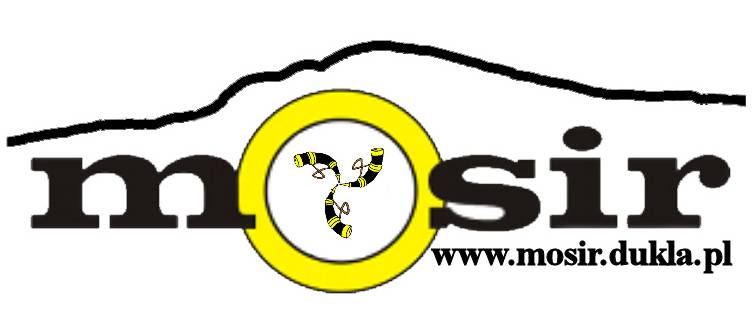 REGULAMIN WYŚCIGÓW XC DLA DZIECIWIETRZNO, 8 sierpień 2015 r..1. Cel imprezy : - połączenie sportowej rywalizacji z rekreacją i zabawą. Popularyzacja kolarstwa, rekreacji oraz turystyki rowerowej wśród dzieci, młodzieży i wszystkich mieszkańców Gminy Dukla i okolic oraz zdobywanie nowych zwolenników jazdy na rowerze.- propagowanie zdrowego trybu życia, aktywnego wypoczynku i rekreacji.- aktywizacja wszystkich środowisk  w uprawianiu sportu .- likwidacja sportowych dysproporcji międzyśrodowiskowych.- promocja Gminy Dukla.2. Organizator : Miejski  Ośrodek Sportu i Rekreacji  w Dukli3. Współorganizator : - Gmina Dukla- Sekcja MTB MOSiR Dukla4. Termin : 8 sierpień  2015 r. (tj. sobota) godz. 12 005. Miejsce (start) : Wietrzno , start obok Domu Ludowego6. Kategorie wiekowe : - o 4 lat (ur. do 2011 r.)- oddzielnie chłopcy i dziewczynki,- od 5 do 7 lat (ur. 2010 – 2008 r.)- oddzielnie chłopcy i dziewczynki, - od 8 do 10 lat (ur. 2007 – 2005 r.)  - oddzielnie chłopcy i dziewczynki,- od 11 do 12 lat (ur. 2004 – 2003 r.) – oddzielnie chłopcy i dziewczynki,Trasa będzie oznakowana taśmami. Za skrócenie trasy zawodnik zostanie zdyskwalifikowany.7. Nagrody : puchary i dyplomy 8. Uczestnicy :- uczestnikiem może być dziecko, które zostanie zgłoszone przez rodzica lub prawnego opiekuna, który wyrazi pisemną zgodę na udział dziecka w zawodach, wraz z podpisem potwierdzającym akceptację niniejszego regulaminu, oraz będzie sprawował opiekę nad dzieckiem podczas trwania zawodów.
 - równocześnie rodzic/opiekun prawny zgłaszający dziecko do wyścigu oświadcza, iż nie będzie rościł w stosunku do organizatora żadnych pretensji, ani praw w związku z udziałem dziecka w zawodach rowerowych XC dla Dzieci , w tym na skutek ewentualnych kolizji i wypadków, w następstwie których nastąpił uszczerbek na zdrowiu dziecka. - najważniejsze jednak, by dziecko posiadało sztywny kask.- Zgłoszenia wyłącznie w dniu zawodów w Biurze Zawodów w Domu Ludowym w Wietrznie.- Biuro zawodów czynne w godzinach 9:30 – 11:309. Kontakt : tel. 885684885, mosirzgloszenia@dukla.pl10. Program :9:30 – 11:30 Biuro zawodów12:10 - start Biegu 15:00 - dekoracja zwycięzców	11. Odpowiedzialność -pełną odpowiedzialność za dzieci ponoszą rodzice lub opiekunowie prawni, którzy wypełniają w dniu zawodów formularz zgłoszeniowy, podpisując jednocześnie zgodę iż każde dziecko startuje na odpowiedzialność rodzica/opiekuna prawnego zgłaszającego Dziecko do zawodów.- w trakcie uczestnictwa dziecka w wyścigu rodzic/opiekun prawny zobowiązany jest pozostać w pobliżu trasy wyścigu, nie na trasie wyścigu. Na starcie powinni znajdować się tylko uczestniczące w zawodach dzieci. Organizator nie ponosi odpowiedzialności materialnej za rzeczy zaginione w trakcie trwania zawodów.- rodzic/ prawny opiekun zobowiązany jest do zapoznania się z powyższym regulaminem zawodów.17. Postanowienia końcowe: - Opiekun wyraża zgodę na przetwarzanie danych osobowych dziecka w tym także dla potrzeb działań marketingowych podejmowanych przez organizatora i współorganizatora, włączając w to wysyłanie wiadomości mailowych i sms zawierających treści organizatora i treści reklamowe sponsorów cyklu, zgodnie z ustawą z dnia 29 sierpnia 1997r. o ochronie danych osobowych (Dz.U.Nr 133, poz.883).- Opiekun wyraża zgodę, aby zdjęcia, nagrania filmowe oraz wywiady z dzieckiem, a także wyniki z jego danymi osobowymi mogły być wykorzystane przez prasę, radio i telewizję a także w celach promocyjnych Organizatora i sponsorów.dodatkowe informacje można uzyskać w Biurze Zawodów oraz na stronie www.mosir.dukla.plorganizator zastrzega sobie prawo interpretacji kwestii nie ujętych w powyższym regulaminie w uzgodnieniu z jury zawodówzgłaszający zawodników zobowiązani są do wcześniejszego dokonania stosownych ubezpieczeń startujących uczestników organizatorzy nie odpowiadają za nieszczęśliwe wypadki, uczestnicy startują na własne ryzyko. Organizator ma możliwość zmiany przebiegu trasy zawodów przed zawodami.										Organizator